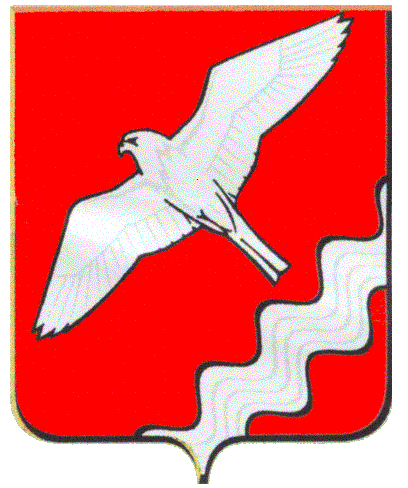 ГЛАВА МУНИЦИПАЛЬНОГО ОБРАЗОВАНИЯКРАСНОУФИМСКИЙ ОКРУГПОСТАНОВЛЕНИЕот 28.04.2017 г. № 53 г. Красноуфимск	В соответствии со статьей 8 Федерального закона от 24.06.1998 N 89-ФЗ "Об отходах производства и потребления", статьей 22 Федерального закона от 30.03.1999 N 52-ФЗ "О санитарно-эпидемиологическом благополучии населения", статьей 16 Федерального закона от 06.10.2003 N 131-ФЗ "Об общих принципах организации местного самоуправления в Российской Федерации", Постановлением Правительства Российской Федерации от 03.09.2010 N 681 "Об утверждении Правил обращения с отходами производства и потребления в части осветительных устройств, электрических ламп, ненадлежащие сбор, накопление, использование, обезвреживание, транспортирование и размещение которых может повлечь причинение вреда жизни, здоровью граждан, вреда животным, растениям и окружающей среде", Постановлением Правительства Российской Федерации от 01.10.2013 N 860 "О внесении изменений в правила обращения с отходами производства и потребления в части осветительных устройств, электрических ламп, ненадлежащие сбор, накопление, использование, обезвреживание, транспортирование и размещение которых может повлечь причинение вреда жизни, здоровью граждан, вреда животным, растениям и окружающей среде", в целях совершенствования управления и систематизации деятельности по обращению с отходами производства и потребления на территории МО Красноуфимский округ, руководствуясь ст. 26 Устава Муниципального образования Красноуфимский округП О С Т А Н О В Л Я Ю :1. Утвердить Правила осуществления сбора, накопления и передачи на утилизацию отработанных ртутьсодержащих ламп на территории МО Красноуфимский округ (Приложение 1).2. Рекомендовать предприятиям и организациям, осуществляющим реализацию ртутьсодержащих ламп, разместить в местах их реализации информацию о Правилах указанных в п.1 настоящего постановления.3. Разместить настоящее постановление на сайте МО Красноуфимский округ и опубликовать в газете «Вперед».4. Контроль за исполнением настоящего постановления возложить на заместителя главы Администрации МО Красноуфимский округ по строительству и ЖКХ Петухова Д.А.Глава Муниципального образованияКрасноуфимский округ				                                               О.В. РяписовПРАВИЛАОСУЩЕСТВЛЕНИЯ СБОРА, НАКОПЛЕНИЯ И ПЕРЕДАЧИНА УТИЛИЗАЦИЮ ОТРАБОТАННЫХ РТУТЬСОДЕРЖАЩИХ ЛАМПНА ТЕРРИТОРИИ МО КРАСНОУФИМСКИЙ ОКРУГ1. Общие положения1.1. Настоящие Правила осуществления сбора, накопления и передачи на утилизацию ртутьсодержащих ламп на территории МО Красноуфимский округ (далее по тексту - Правила) разработаны в соответствии со статьей 8 Федерального закона от 24.06.1998 N 89-ФЗ "Об отходах производства и потребления", статьей 22 Федерального закона от 30.03.1999 N 52-ФЗ "О санитарно-эпидемиологическом благополучии населения", статьей 16 Федерального закона от 06.10.2003 N 131-ФЗ "Об общих принципах организации местного самоуправления в Российской Федерации", Постановлением Правительства Российской Федерации от 03.09.2010 N 681 "Правила обращения с отходами производства и потребления в части осветительных устройств, электрических ламп, ненадлежащие сбор, накопление, использование, обезвреживание, транспортирование и размещение которых может повлечь причинение вреда жизни, здоровью граждан, вреда животным, растениям и окружающей среде", Постановлением Правительства Российской Федерации от 01.10.2013 N 860 "О внесении изменений в правила обращения с отходами производства и потребления в части осветительных устройств, электрических ламп, ненадлежащие сбор, накопление, использование, обезвреживание, транспортирование и размещение которых может повлечь причинение вреда жизни, здоровью граждан, вреда животным, растениям и окружающей среде", в целях совершенствования управления и систематизации деятельности по обращению с отходами производства и потребления на территории МО Красноуфимский округ и предотвращения вредного воздействия ртутьсодержащих ламп на здоровье человека и окружающую среду.1.2. Настоящие Правила регулируют отношения между потребителями ртутьсодержащих ламп и предприятиями (организациями), занимающимися сбором, накоплением, транспортировкой, размещением отходов I класса опасности (ртутьсодержащих отходов).1.3. Настоящие Правила обязательны для юридических лиц (независимо от организационно-правовой формы) и индивидуальных предпринимателей, в том числе осуществляющих управление многоквартирными домами на основании заключенного договора или заключивших с собственниками помещений многоквартирного дома договоры на оказание услуг по содержанию и ремонту общего имущества в таком доме (далее - юридические лица и индивидуальные предприниматели), а также физических лиц, осуществляющих свою деятельность (находящихся) на территории МО Красноуфимский округ. 1.4. Понятия, используемые в настоящих Правилах, означают следующее:"отработанные ртутьсодержащие лампы" - ртутьсодержащие отходы, представляющие собой выведенные из эксплуатации и подлежащие утилизации осветительные устройства и электрические лампы с ртутным заполнением и содержанием ртути не менее 0,01 процента;"использование отработанных ртутьсодержащих ламп" - применение отработанных ртутьсодержащих ламп для производства товаров (продукции), выполнения работ, оказания услуг или получения энергии;"потребители ртутьсодержащих ламп" - юридические лица или индивидуальные предприниматели, не имеющие лицензии на осуществление деятельности по обезвреживанию и размещению отходов I - IV класса опасности, а также физические лица, эксплуатирующие осветительные устройства и электрические лампы с ртутным заполнением;"накопление" - хранение потребителями ртутьсодержащих ламп;"специализированные организации" - юридические лица и индивидуальные предприниматели, осуществляющие сбор, использование, обезвреживание, транспортирование и размещение отработанных ртутьсодержащих ламп, имеющие лицензии на осуществление деятельности по обезвреживанию и размещению отходов I - IV класса опасности;"место первичного сбора и размещения" - место для предварительного сбора и временного размещения отработанных ртутьсодержащих ламп перед передачей их специализированным организациям для дальнейшего сбора, использования, обезвреживания, транспортирования и размещения;"тара" - упаковочная емкость, обеспечивающая сохранность ртутьсодержащих ламп при хранении, погрузочно-разгрузочных работах и транспортировании;"герметичность тары" - способность оболочки (корпуса) тары, отдельных ее элементов и соединений препятствовать газовому или жидкостному обмену между средами, разделенными этой оболочкой.1.5. Юридические лица и индивидуальные предприниматели в соответствии с настоящими Правилами и другими нормативными правовыми актами разрабатывают инструкции по организации сбора, накопления, использования, обезвреживания, транспортирования и размещения отработанных ртутьсодержащих ламп применительно к конкретным условиям и назначают в установленном порядке ответственных лиц за обращение с указанными отходами.2. Организация сбора, накопления и передачи на утилизацию отработанных ртутьсодержащих ламп от населения2.1. Прием отработанных ртутьсодержащих ламп от потребителей ртутьсодержащих ламп (физических лиц) для временного накопления сроком до трех месяцев осуществляется организациями, осуществляющими управление и (или) эксплуатацию жилищным фондом (управляющие компании, товарищества собственников жилья и другие).2.2. Организации, осуществляющие управление и (или) эксплуатацию жилищным фондом, обязаны:2.2.1. Определить должностное лицо, ответственное за прием отработанных ртутьсодержащих ламп для временного хранения.2.2.2. Провести обучение и инструктаж персонала, ответственного за прием отработанных ртутьсодержащих ламп для временного хранения.2.2.3. Разместить в СМИ информацию для населения о местах, времени, условиях приема отработанных ртутьсодержащих ламп. Время приема отработанных ртутьсодержащих ламп должно составлять не менее 2,5 часа в неделю.2.2.4. Заключить договоры со специализированными организациями, имеющими лицензию на деятельность по сбору, использованию, обезвреживанию, транспортировке, размещению отходов I класса опасности (ртутьсодержащих отходов).2.3. Организации, осуществляющие управление и (или) эксплуатацию жилищным фондом, производят временное накопление отработанных ртутьсодержащих ламп в целях их дальнейшего транспортирования специализированными организациями, имеющими лицензию на деятельность по сбору, использованию, обезвреживанию, транспортировке, размещению отходов I класса опасности (ртутьсодержащих отходов).2.4. Организации, осуществляющие управление и (или) эксплуатацию жилищным фондом, осуществляют передачу отработанных ртутьсодержащих ламп специализированной организации, имеющей лицензию на деятельность по сбору, использованию, обезвреживанию, транспортировке, размещению отходов I класса опасности (ртутьсодержащих отходов), с оформлением акта приема-передачи. Организации, осуществляющие управление и (или) эксплуатацию жилищным фондом, должны обеспечить вывоз отработанных ртутьсодержащих ламп с мест временного накопления не реже одного раза в три месяца.2.5. Организации, осуществляющие управление и (или) эксплуатацию жилищным фондом, ведут журнал учета поступающих отработанных ртутьсодержащих ламп от производителей отходов.2.6. Организации, осуществляющие управление и (или) эксплуатацию жилищным фондом, по письменному запросу предоставляют сводную информацию об объемах принятых отработанных ртутьсодержащих ламп от населения в Администрацию МО Красноуфимский округ.2.7. Собственники помещений многоквартирных домов обязаны оплачивать расходы, связанные со сбором, использованием, обезвреживанием, утилизацией, транспортировкой, размещением отработанных ртутьсодержащих ламп организациям, осуществляющим управление и (или) эксплуатацию жилищным фондом.2.8. Граждане, проживающие в индивидуальных жилых домах, а также граждане, имеющие в собственности, аренде или на ином законном основании строения (помещения), в случае использования ртутьсодержащих ламп, обязаны заключить договор по сбору, обезвреживанию, транспортировке, размещению отработанных ртутьсодержащих ламп со специализированными организациями или с организациями, осуществляющими управление и (или) эксплуатацию жилищным фондом. Допускается передача отработанных ртутьсодержащих ламп торговым предприятиям (организациям), осуществляющим продажу энергосберегающих ртутьсодержащих ламп, при наличии у данных предприятий (организаций) договоров со специализированными организациями по сбору, накоплению, обезвреживанию, транспортировке, использованию и размещению отработанных ртутьсодержащих ламп.2.9. Физические лица обязаны:2.9.1. Строго соблюдать требования санитарного и экологического законодательства и настоящих Правил при накоплении, сборе, транспортировке, обезвреживании, размещении ртутьсодержащих ламп (отходов I класса опасности).2.9.2. Не допускать выбрасывание, самовольный вывоз и размещение (захоронение) отходов в местах, не предназначенных для этих целей (мусорные баки, мусорные камеры для твердых бытовых отходов, урны для мусора, лесные и лесопарковые зоны, водоемы и так далее).2.9.3. Нести установленную законодательством Российской Федерации и Свердловской области ответственность за нарушения в сфере благоустройства населенного пункта и обращения с отходами производства и потребления.3. Организация сбора, накопления и передачи на утилизацию ртутьсодержащих ламп от юридических лиц, индивидуальных предпринимателей3.1. Юридические лица и индивидуальные предприниматели в случае использования ртутьсодержащих ламп обязаны заключить договор на оказание услуг по сбору, обезвреживанию, транспортировке, размещению опасных отходов (отработанных ртутьсодержащих ламп) со специализированными организациями, имеющими лицензию на деятельность по сбору, использованию, обезвреживанию, транспортировке, размещению отходов I класса опасности (ртутьсодержащих отходов).3.2. Специализированные организации, имеющие лицензию на деятельность по сбору, обезвреживанию, транспортировке, размещению отходов I класса опасности (ртутьсодержащих отходов) обязаны:3.2.1. Строго соблюдать требования санитарного, экологического законодательства, законодательства в области охраны труда, настоящих Правил при обращении с отходами I класса опасности.3.2.2. Произвести обустройство мест сбора отработанных ртутьсодержащих ламп (приобретение необходимых материалов и оборудования).3.2.3. Определить должностное лицо, ответственное за обращение с отработанными ртутьсодержащими лампами.3.2.4. Провести обучение и инструктаж персонала, ответственного за обращение с отработанными ртутьсодержащими лампами.3.2.5. Разработать инструкции по технике безопасности и производственной санитарии при работе с ртутью, ее соединениями, приборами с ртутным наполнением, устанавливающие порядок получения, ведения первичного учета, сбора, хранения, вывоза, утилизации и переработки отработанных ртутьсодержащих ламп для персонала, ответственного за обращение с отработанными ртутьсодержащими лампами.3.2.6. Разместить в средствах массовой информации информацию о местах, времени, условиях приема отработанных ртутьсодержащих ламп.3.2.7. По письменному запросу Администрации МО Красноуфимский округ предоставлять в указанный срок информацию о количестве, видах принятых отработанных ртутьсодержащих ламп.3.3. Юридические лица и индивидуальные предприниматели обязаны оплачивать расходы, связанные со сбором, транспортировкой, размещением, использованием, обезвреживанием и утилизацией отработанных ртутьсодержащих ламп организациям, осуществляющим сбор, транспортировку, размещение, использование, обезвреживание и утилизацию отработанных ртутьсодержащих ламп и имеющим лицензию на соответствующий вид деятельности.3.4. Юридические лица обязаны:3.4.1. Строго соблюдать требования санитарного и экологического законодательства, настоящих Правил при накоплении, сборе, транспортировке, обезвреживании, размещении отработанных ртутьсодержащих ламп (отходов I класса опасности).3.4.2. Не допускать выбрасывание, самовольный вывоз и размещение (захоронение) отходов, в местах, не предназначенных для этих целей (мусорные баки, мусорные камеры для твердых бытовых отходов, урны для мусора, лесные и лесопарковые зоны, водные объекты и так далее).3.4.3. Нести установленную законодательством Российской Федерации и Свердловской области ответственность за нарушения в сфере благоустройства населенного пункта и обращения с отходами производства и потребления.4. Особенности порядка сбора и накопления отработанных ртутьсодержащих ламп4.1. Потребители ртутьсодержащих ламп (кроме физических лиц) осуществляют накопление отработанных ртутьсодержащих ламп.4.2. Накопление отработанных ртутьсодержащих ламп производится отдельно от других видов отходов.4.3. Не допускается самостоятельное обезвреживание, использование, транспортирование и размещение отработанных ртутьсодержащих ламп потребителями отработанных ртутьсодержащих ламп, а также их накопление в местах, являющихся общим имуществом собственников помещений многоквартирного дома, за исключением размещения в местах первичного сбора и размещения и транспортирования до них, и иных местах, в которых накопление и размещение отходов производства и потребления запрещено законодательством Российской Федерации и Свердловской области, муниципальными нормативными правовыми актами.4.4. Потребители ртутьсодержащих ламп (кроме физических лиц) для накопления поврежденных отработанных ртутьсодержащих ламп обязаны использовать тару.4.5. Сбор отработанных ртутьсодержащих ламп у потребителей отработанных ртутьсодержащих ламп осуществляют специализированные организации, имеющие соответствующую лицензию.4.5.1. У потребителей ртутьсодержащих ламп, являющихся собственниками, нанимателями, пользователями помещений в многоквартирных домах, сбор и размещение ртутьсодержащих ламп обеспечивают лица, осуществляющие управление многоквартирными домами на основании заключенного с собственниками помещений многоквартирных домов договора управления или договора оказания услуг и (или) выполнения работ по содержанию и ремонту общего имущества в таких домах, в местах, являющихся общим имуществом собственников многоквартирных домов и содержащихся в соответствии с требованиями к содержанию общего имущества, предусмотренными Правилами содержания общего имущества в многоквартирном доме, утвержденными Постановлением Правительства Российской Федерации от 13.08.2006 N 491.4.5.2. Место первичного сбора и размещения отработанных ртутьсодержащих ламп у потребителей ртутьсодержащих ламп, являющихся собственниками, нанимателями, пользователями помещений в многоквартирных домах, определяется собственниками помещений в многоквартирных домах или по их поручению лицами, осуществляющими управление многоквартирными домами на основании заключенного договора управления или договора оказания услуг и (или) выполнения работ по содержанию и ремонту общего имущества в таких домах, по согласованию с соответствующей специализированной организацией.5. Особенности порядка транспортирования отработанных ртутьсодержащих ламп5.1. Транспортирование отработанных ртутьсодержащих ламп осуществляется в соответствии с требованиями правил перевозки опасных грузов, предприятиями (организациями), имеющими лицензию на соответствующий вид деятельности:5.1.1. Самостоятельное транспортирование отработанных ртутьсодержащих ламп потребителями до первичного места сбора и размещения отработанных ртутьсодержащих ламп допускается в неповрежденной таре из-под ртутьсодержащих ламп аналогичного размера или иной таре, обеспечивающей сохранность таких ламп при их транспортировании.5.2. Для транспортирования отработанных ртутьсодержащих ламп используется тара, обеспечивающая герметичность и исключающая возможность загрязнения окружающей среды.5.3. В местах сбора, размещения и транспортирования отработанных ртутьсодержащих ламп (включая погрузочно-разгрузочные пункты и грузовые площадки транспортных средств), в которых может создаваться концентрация ртути, превышающая гигиенические нормативы, предусматривается установка автоматических газосигнализаторов на пары ртути. Зоны возможного заражения необходимо снабдить средствами индивидуальной защиты органов дыхания, доступными для свободного использования в аварийных ситуациях.6. Особенности порядка размещения (хранения и захоронения) отработанных ртутьсодержащих ламп6.1. Размещение отработанных ртутьсодержащих ламп в целях их обезвреживания, последующей переработки и использования переработанной продукции осуществляется специализированными организациями, имеющими лицензию на соответствующий вид деятельности.6.2. Хранение отработанных ртутьсодержащих ламп производится в специально выделенном для этой цели помещении, защищенном от химически агрессивных веществ, атмосферных осадков, поверхностных и грунтовых вод, а также в местах, исключающих повреждение тары.6.3. Допускается хранение отработанных ртутьсодержащих ламп в неповрежденной таре из-под новых ртутьсодержащих ламп или в другой таре, обеспечивающей их сохранность при хранении, погрузо-разгрузочных работах и транспортировании.6.4. Не допускается совместное хранение поврежденных и неповрежденных ртутьсодержащих ламп.6.5. Хранение поврежденных ртутьсодержащих ламп осуществляется в таре.6.6. Размещение отработанных ртутьсодержащих ламп не может осуществляться путем захоронения.7. Особенности порядка обезвреживания и использования отработанных ртутьсодержащих ламп7.1. Обезвреживание отработанных ртутьсодержащих ламп осуществляется специализированными организациями, имеющими лицензию на соответствующий вид деятельности и осуществляющими их переработку методами, обеспечивающими выполнение санитарно-гигиенических, экологических и иных требований.7.2. В случае возникновения у потребителя отработанных ртутьсодержащих ламп аварийной ситуации, в частности боя ртутьсодержащей лампы (ламп), загрязненное помещение должно быть покинуто людьми и должен быть организован вызов специализированных организаций для проведения комплекса мероприятий по обеззараживанию помещений.Обезвреживание ртутного загрязнения может быть выполнено потребителями отработанных ртутьсодержащих ламп (кроме физических лиц) самостоятельно с помощью демеркуризационного комплекта, включающего в себя необходимые препараты (вещества) и материалы для очистки помещений от локальных ртутных загрязнений, не требующего специальных мер безопасности при использовании.7.3. Использование отработанных ртутьсодержащих ламп осуществляют специализированные организации, ведущие их переработку, учет и отчетность по ним, и имеющие лицензию на соответствующий вид деятельности. Полученные в результате переработки ртуть и ртутьсодержащие вещества передаются в установленном порядке организациям-потребителям ртути и ртутьсодержащих веществ.8. Ответственность за нарушение настоящих Правил8.1. Контроль соблюдения требований в области обращения с отработанными ртутьсодержащими лампами осуществляется органами государственного контроля в области обращения с отходами на объектах хозяйственной и иной деятельности независимо от форм собственности, находящихся на территории МО Красноуфимский округ.8.2. За нарушение Правил потребители несут ответственность в соответствии с действующим законодательством.Приложение 1 к постановлению главы МО Красноуфимский округ «Об утверждении Правил осуществления сбора, накопления и передачина утилизацию отработанных ртутьсодержащих ламп на территории МО Красноуфимский округ»